Диана Ш.Девочка родилась в ноябре 2013. 
Возможные формы устройства: опека 
Братья/сестры: есть старшие сестры и младшие братья 
Группа здоровья: II
Диана веселая, ласковая, добродушная девочка. Характер у нее мягкий, податливый, легко слушается взрослых, спокойно выполняет установленные правила. Диана любит играть в сюжетно-ролевые игры: «дочки-матери», «больница». Артистичная, эмоциональная девочка, любит слушать музыку, пробует танцевать, не отказывается от развивающих занятий: рисование, лепка, спортивные занятия, с большим удовольствием слушает, когда взрослые читают книжки вслух. Девочке нравится помогать взрослым и слышать слова похвалы и ласки в ответ. У Дианы есть младшие братья и две старшие сестры, они привязаны друг к другу.Диане и ее братьям и сестрам нужны папа и мама!Причина отсутствия родительского попечения со стороны матери: проведена процедура отобранияПричина отсутствия родительского попечения со стороны отца:в графе "отец" свидетельства о рождении стоит прочерк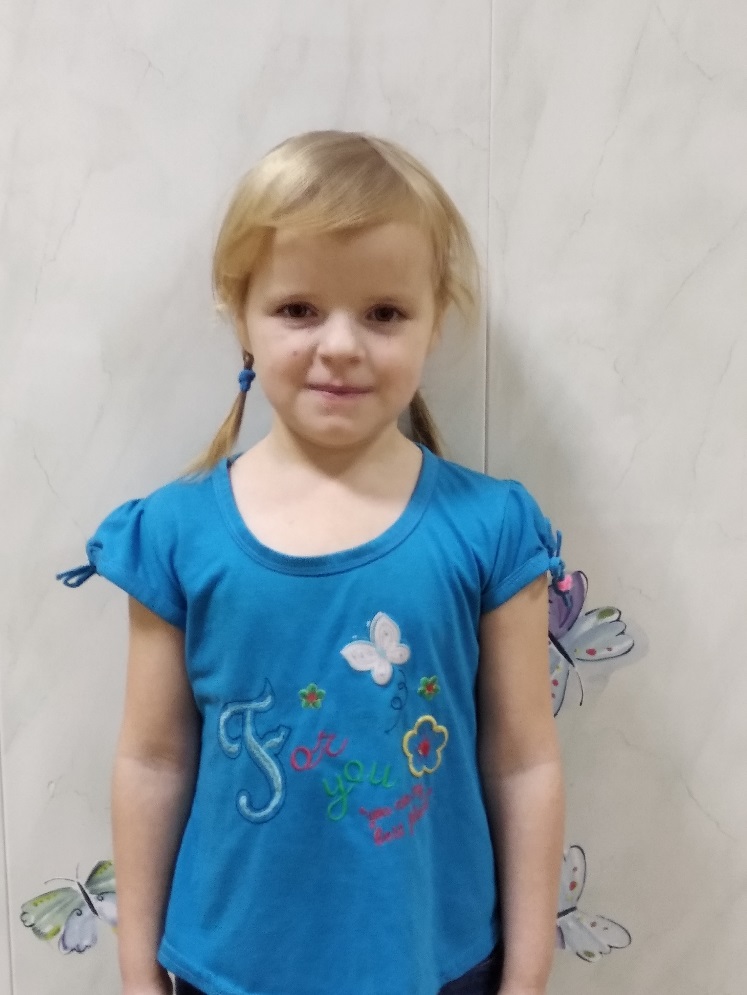 